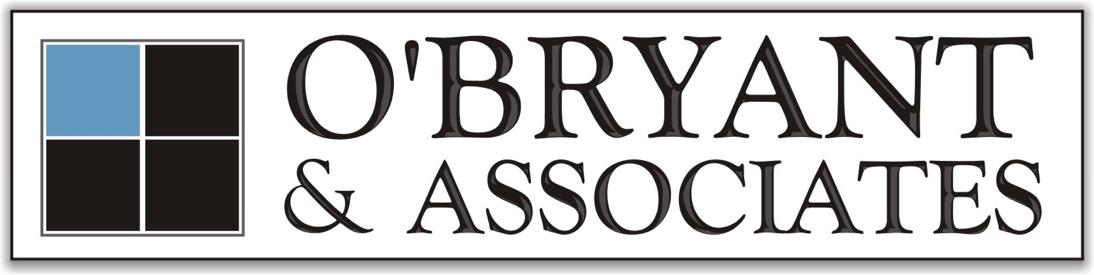 ITEM 1COVER PAGEO’Bryant & Associates, Inc.235 Veterans Drive NorthHuntingdon, TN 38344(731) 986-3445Or1030 Greystone SquareJackson, TN 38305nathan@investorcoach.netwww.investorcoach.net02/10/2021This brochure provides information about the qualifications and business practices of O’Bryant & Associates, Inc.  If you have any questions about the contents of this brochure, please contact us at (731) 986-3445 or nathan@investorcoach.net. The information in this brochure has not been approved or verified by the United States Securities and Exchange Commission or by any State securities authority.Additional Information about O’Bryant & Associates, Inc. also is available on the SEC’s website at www.adviserinfo.sec.gov. O’Bryant & Associates, Inc. is an investment advisor registered with the State of Tennessee. Please note that registration does not imply a certain level of skill or training.ITEM 2MATERIAL CHANGESO’Bryant and Associates, Inc has changed its minimum investable assets requirement in section 4(b).ITEM 3TABLE OF CONTENTSPage 1		Cover Page and Material Changes Since Our Last Annual UpdatePage 2		Table of Contents		Page 4		Advisory BusinessDescription of our businessDescription of advisory services we offerIf or how, we tailor our advisory services to your individual needsWrap fee programs		Amount of assets we managePage 5		Fees and CompensationHow we are compensatedHow our fees are paid	Other types of feesDo we charge fees in advanceDo we get compensated (commissions) for the sale of securitiesPage 6		Performance-Based Fees and Side-By-Side ManagementPage 6		Types of ClientsPage 6		Methods of Analysis, Investment Strategies and Risk of LossOur analysis & strategiesMaterial risks involved in our analysis or strategiesDo we recommend primarily a particular type of securityPage 7		Disciplinary InformationCriminal or civil actionsAdministrative proceedings before The SEC or any other government agencyAny self-regulatory organization (SRO) proceedingsPage 7		Other Financial Industry Activities and AffiliationsAre we registered representatives of a securities broker/dealerAre we a futures commissions merchant, commodity pool operator or commodity trading advisorDo we have any other financial relationships or arrangements that are material to our businessDo we recommend other registered investment advisors and receive compensationPage 8		Our Code of EthicsDescribe our Code of EthicsDe we have any material interests in investments we recommendDo we invest in securities we recommend to youDo we buy or sell securities for our own account about the same time we buy the same securities for your accountPage 8		Brokerage PracticesResearch and other soft dollar benefitsSoft dollarsBrokerage for client referralsDirected brokeragePage 9		Review of AccountsFrequency and nature of reviewsReviews on an other than periodic basisClient reportsPage 10	Client Referrals and Other CompensationDo we get economic benefits from a non-client for providing certain advice to you Do we pay for client referralsPage 10	CustodyPage 10	Investment DiscretionPage 10	Voting Client SecuritiesDo we accept authority to vote client securitiesIf we do have the authority to vote client securities, disclose that factPage 10	Financial InformationDo we require prepayment of fees of more than $500/ morethan 6 months in advanceIf we require such prepayment, or have custody or discretion, is                                           there any impairment to give you refund, if necessary BankruptcyPage 11	Additional Requirements for State- Registered Advisors Our educational & business backgroundsAny other business activitiesPerformance-based feesAny issues with events listed belowArbitrationCivil, SRO or administrative proceedingsDo we have any relationships with an issuer of securities  ITEM 4ADVISORY BUSINESSA. Description of our business.  O’Bryant & Associates, Inc (“O’Bryant”) has been an investment advisor registered with the state of Tennessee since 2009. Nathan O’Bryant owns it 100%. B. Description of advisory services we offer.  O’Bryant offers personalized investment advisory services to individuals, pension and profit sharing plans, trusts, estates, charitable organizations, corporations, and other business entities.  O’Bryant & Associates, inc. has a minimum investable assets requirement of $100,000.  This requirement is non-negotiable.  This minimum will be waived if you are an immediate family member of an existing client.Financial Coaching and Consulting ServicesO’Bryant provides personalized financial planning and coaching services to individuals. This will typically involve providing a variety of services, mainly advisory in nature, to clients regarding the management of their financial resources based upon an analysis of their individual needs. O’Bryant will first conduct a complimentary initial consultation. After the initial consultation, if the client decides to engage the Firm for financial coaching/planning, pertinent information about the client’s financial circumstances and objectives is collected and such information will be reviewed and analyzed. O’Bryant will use the collected information to provide the client with a financial plan designed to achieve the client’s stated goals and objectives. Financial coaching will also involve the client’s attendance at a financial workshop provided by O’Bryant. The primary objective of this process is to allow O’Bryant to assist the client in developing a strategy for the successful management of income, assets, and liabilities in meeting the client’s financial goals and objectives. The fee for our planning is up to $2,500 which includes an educational workshop/meeting and one-on-one meetings to determine appropriate changes to the client’s investment strategy and who will carry out such changes.  The fee is payable after services are rendered.WorkshopsO’Bryant provides educational financial workshops to corporate groups, individuals, and business owners.  Presentations may focus on issues relating to asset management, qualified plans (such as IRA, 401(k), 403b), financial planning, and success coaching.  Referrals from existing clients will be allowed to attend workshops in the Investor Coaching Series without charge.  Some clients may only require advice on a single aspect of the management of their financial resources, including a review/recommendation as to the participant’s investments in a 401(k) plan. For these clients, the Firm offers hourly consulting services that address only those specific areas of concern.  C. If, or how we tailor our advisory services to your individual needs.  All of our clients are different, so we tailor our services to meet your needs by consultations to discover your individual hopes, goals and dreams. Then we analyze your current investments and make suggestions on how to meet your individual hopes, goals and dreams.D. Wrap fee programs.  O’Bryant does not participate in wrap-fee programs.E. Amount of assets we manage.  O’Bryant does not manage assets, but uses unaffiliated third party money managers with model portfolios for client accounts.ITEM 5  FEES & COMPENSATIONA. How we are compensated.  O’Bryant’s fees have 2 components. The non-negotiable hourly fee is $150/hour and is paid after the consultations.  Written financial planning fees are up to $2,500 and are non-negotiable. This fee is to be paid after the services are rendered.If we help you select other money managers and we monitor them for you, the other money managers (registered or notice filed in Tennessee) pay us a fee generated by your account. (For an explanation of the other money managers’ fee and services, please refer to their Form ADVs and other materials, available from us.)  B. How our fees are paid.  With your signed permission on a Limited Power of Attorney, we can have your custodian withdraw your third party management fees at the end of each month or quarter depending on the manager we use. Hourly fees are to be paid after services are rendered. For written financial plans, the fee is also to be paid after services are rendered.C. Other types of fees.  Our fees do not include transaction fees, brokerage commissions and other related costs and expenses, which you will pay. You may also pay fees charged by your custodian, mutual funds and other money managers, including: management fees, custodial fees, mutual fund fees, taxes and transfer fees. We do not receive a portion of any of these fees. Simply put, they are a necessary part of doing business in the securities industry.  Please remember that by not charging securities sales commissions, we are keeping your out-of-pocket expenses as low as we possibly can.   D. Do we charge in advance.  We do not charge in advance for our fees.E. Do we get compensated (commissions) for the sale of securities. No one at O’Bryant accepts commissions or any other form of compensation for selling you securities or other investment products. No one at O’Bryant has a securities license. We can & do earn insurance commissions, however.ITEM 6   PERFORMANCE-BASED FEES AND SIDE-BY-SIDE MANAGEMENTInapplicableITEM 7   TYPES OF CLIENTSMost of our clients are individuals; some are high net worth individuals. We also have business and non-profit clients.ITEM 8   METHODS OF ANALYSIS, INVESTMENT STRATEGIES AND RISK OF LOSSA. Our analysis & strategies. As mentioned in item 4(e) we do not manage assets. O’Bryant offers management services to you through unaffiliated third party portfolio managers.  O’Bryant will refer clients to third party managers who will provide portfolio management to clients in accordance with the relevant program provided by the third party manager. O’Bryant will assist clients in selecting third party managers whose investment programs and strategies have been reviewed by O’Bryant and determined appropriate for O’Bryant’s clients based on their individual circumstances and goals.  Services are provided primarily to individuals for individual accounts, individually owned retirement plans, and other types of individual account arrangement. (For an explanation of the other money managers’ analysis and strategies, please refer to their Form ADVs and other materials, available from us.)  YOU SHOULD BE AWARE THAT INVESTING IN SECURITIES INVOLVES RISK OF LOSS THAT YOU SHOULD BE PREPARED TO BEAR.  THIS RISK CAN INCLUDE LOSS OF YOUR PRINCIPAL INVESTMENT. B. Material risks involved in our analysis or strategies.  (For an explanation of the other money manager’s risk, please refer to their Form ADVs and other materials, available from us.) C. Do we recommend primarily a particular type of security. NO.  The third party money managers we use place client accounts in mutual funds, ETF(s) and government securities, none of which are customarily considered to involve significant or unusual risk. But, as noted above, investing in securities ALWAYS INVOLVES RISK.ITEM 9   DISCIPLINARY INFORMATIONA. Criminal or civil actions.     InapplicableB. Administrative proceeding before The SEC or any other government agency.  				     InapplicableC. Any self- regulatory organization (SRO) proceedings.     InapplicableITEM 10   OTHER FINANCIAL INDUSTRY ACTIVITIES AND AFFILIATIONSA. Are we registered representatives of a securities broker/dealer. No one at O’Bryant is or will ever be a securities broker/dealer or a securities registered representative.B. Are we a futures commission merchant, commodity pool operator or a commodity trading advisor. No one at O’Bryant is or ever will be a futures commission merchant, a commodity pool operator or a commodity trading advisor or an associated person of the above-mentioned 3 entities.C. Do we have any other financial relationships or arrangements that are material to our business. Yes.  Both Nathan O’Bryant and Tanya O’Bryant, his wife, are licensed insurance agents in the State of Tennessee. They sell insurance products for sales commissions, but not variable products such as variable annuities. Accordingly, you should be aware that a conflict exists between your interests and our interests; and you are under no obligation to act upon any of our recommendations; and if you elect to act upon any of the recommendations, you are under no obligation to affect the insurance transactions through us.D. Do we recommend other registered investment advisors and receive compensation.   As noted before, O’Bryant recommends other money managers to our clients. They are firms that manage money based on Modern Portfolio Theory and the Efficient Market Theory.  This helps diversify your investments which can potentially provide less risk. We have chosen the other money managers based on their relative costs, skills, reputation, dependability and compatibility with our clients, and NOT upon any financial arrangement between O’Bryant or Nathan & Tanya O’Bryant, other than they send the advisor management fee to us on a monthly or quarterly basis. ITEM 11   CODE OF ETHICS, PARTICIPATION OR INTEREST IN CLIENT TRANSACTIONS AND PERSONAL TRADINGA. Describe our Code Of Ethics.  Our Code of Ethics establishes ideas for ethical conduct based upon fundamental principles of openness, integrity & trust. It ensures that we always put your interests first. We hold ourselves to high standards and diligence. Taken as a whole, our Code of Ethics is our promise to work hard in your interests, with complete confidentiality and honesty. We will quickly provide a copy of our Code of Ethics to any client or prospective client upon request.B. Do we have any material financial interests in investments we recommend.  We will not recommend an investment to you in which we have a material financial interest. We do not act as a principal and buy securities from, or sell securities to clients. We are not general partners in a partnership so we will not solicit your investments for such. We are not investment advisors to any investment company, so we will not solicit your investments for such. Our only financial affiliation is that we both have insurance licenses, as disclosed before.C. Do we invest in securities we recommend to you.  Yes.  We do hold the securities that we will recommend to you.  We have found over the years that clients like to invest in the same investments we do. That makes sense. If we like it for ourselves, why shouldn’t our clients like it too, always depending on their investment goals, objectives and time-frame. When we recommend investments we hold ourselves, we’ll always disclose to you what we own and how much we own.  We feel that there is a tiny conflict of interest in owning the same securities as we recommend to you because the securities we recommend are widely held and publicly traded and we are too small advisors/investors to affect the market in widely held and publicly traded securities. D. Do we buy or sell securities about the same time as you.  No. In addition, we do not allow “front running” (buying or selling before you), or buying or selling securities contemporaneously with you. And since the fees the other money managers charge vary somewhat, we cannot detail them here. Their fees will be fully disclosed when we describe money managers we feel would be appropriate for you. ITEM 12   BROKERAGE PRACTICESA. Describe the factors we used in selecting a custodian for you.  We have selected a custodian based on its:Costs: Among the best in the world of custodiansSkills: Very few mistakes so farReputation: Other investment advisors that use them have sworn by them. Dependability: Rarely a problemCompatibility with you: This custodian deals mainly with small investment advisors like us.1. Soft dollars.  We don’t do “soft dollars”. It is difficult to define, but a good example would be if a custodian offered us research or other benefits to place our clients with them.2. Brokerage for client referrals.  We don’t do “brokerage for client referrals”. By that we mean we haven’t selected our custodian on the basis that it will send us other client referrals in exchange for your custodial business. 3. Directed brokerage.  We don’t do “directed brokerage”. That means we don’t recommend, request or require that you direct us to execute transactions through a specified broker/dealer or custodian. If we did it, we may be unable to achieve favorable execution of trades and it would cost you money.B. Aggregating client accounts.  We rarely have the opportunity to “aggregate” the purchase or sale of securities for you. More importantly, all our clients are different in age, size of portfolio, wants & needs and risk taking, so there is very little overlap in our client portfolios.  As stated earlier, we use third party managers to execute these trades on your behalf.ITEM 13   REVIEW OF ACCOUNTSA. Frequency & nature of reviews.  For clients using a third party money manager,  Nathan O'Bryant will periodically monitor underlying fund returns used in client accounts and no less than annually review client individual needs relative to asset allocation.B. Reviews on an other than periodic basis.  On occasions, such as retirement, loss of a job, or any other life event, we review client accounts to ascertain if we need to make appropriate changes to your account.C. Client reports.  We do not prepare regular client reports. You get statements       	     from your custodian, and other money managers, as appropriate.  Account activity, positions, and account balance may be available for viewing 24 hours a day on websites maintained by third party portfolio managers, custodians, broker/dealers, and mutual fund managers.												ITEM 14   CLIENT REFERRALS AND OTHER COMPENSATIONA. Do we get economic benefits from a non-client for providing certain advice to you.  No. In addition, we do not accept sales awards or other prizes, such as trips. We pay for our own trips. B.  Do we pay for client referrals.  We do not pay for client referrals. We do get paid for client referrals, when we recommend other money managers to you. (See item 10-D)ITEM 15  CUSTODYInapplicableITEM 16   INVESTMENT DISCRETIONWe do not have discretion on your account because we do not manage your portfolio.  We use a third party manager as listed in item 10(d) above. (For an explanation of the other money managers’ investment discretion, please refer to their Form ADVs and other materials, available from us.)ITEM 17   VOTING CLIENT  SECURITIESA. Do we accept authority to vote client securities. We do not vote client’s securitiesB. If we do not have that authority, disclose that fact. We do not have the authority to vote client’s securities.ITEM 18   FINANCIAL INFORMATIONA. Do we require prepayment of fees of more than $500/ more than 6 months in advance No, we never charge in advance.B. If we require such prepayment, or have custody or discretion, is there any impairment for us to make a refund, if necessary.  We do not require prepayment or have custody or discretion on your account.  Therefore, we have no impairment for us to make a refund.  You only pay us after services are rendered.C. Bankruptcy.  Neither Nathan O’Bryant, nor Tanya O’Bryant nor O’Bryant & Associates, Inc. has ever filed for bankruptcy. ITEM 19   REQUIREMENTS FOR STATE REGISTERED ADVISORSA. Our education & business backgrounds.  Principal Officers of O’Bryant & Associates, Inc. are Nathan O’Bryant and his wife, Tanya O’Bryant.Nathan O’Bryant - our president - was born in 1978. He has a Bachelors degree in Business Management from Freed-Hardeman University (2000). He has been president of O’Bryant & Associates, Inc. since 2003. He is also an independent insurance agent (2001 to present). Nathan completed the Chartered Retirement Planning Counselor (CRPC®) program with the College of Financial Planning in 2018.  Nathan has never had any legal or disciplinary events.Tanya O’Bryant - our secretary - was born in 1971. She graduated from Huntingdon High School (1989). No formal education after high school.  During the past 18 years she has been secretary of O’Bryant & Associates, Inc. (2003 to present). She also is an independent insurance agent (2003 to present). Tanya has never had any legal or disciplinary events. B. Any other business activities.  Both Nathan and Tanya O’Bryant have other business activities: Nathan sells insurance products for sales commissions. That profession takes up less than 1% of his workweek.Tanya also has her insurance license but does not maintain that license with any insurance providers.  She does not sell insurance products.C. Performance-based fees.  O’Bryant does not charge performance-based fees.D-1. Arbitration.  Neither Nathan O’Bryant nor Tanya O’Bryant, have ever been involved in arbitration of any kind.D-2. Civil or administrative proceedings.  Neither Nathan O’Bryant nor Tanya O’Bryant, have been found liable in a civil, self-regulatory organization, or administrative proceeding of any kind.E. Relationship with issuer of securities.   We do not have any relationships with issuers of securities. Item 1 – Cover PageADV PART 2B – SUPPLEMENTS2/10/2021Nathan Daniel O’Bryant, CRPC®O’Bryant & Associates, Inc.235 Veterans Drive NorthHuntingdon, TN 38344(731) 986-3445Or1030 Greystone SquareJackson, TN 38305nathan@investorcoach.netwww.investorcoach.netThis brochure supplement provides information about Nathan Daniel O’Bryant that supplements the O’Bryant & Associates, Inc. (“O’Bryant”) brochure. You should have received a copy of that brochure. Please contact Nathan O’Bryant at 731-986-3445 if you did not receive the brochure or if you have any questions about the contents of this supplement. Item 2 – Educational Background and Business ExperienceNathan Daniel O’Bryant, CRPC®Year of Birth 1978Education - He has a Bachelor degree in Business Management from Freed-Hardeman University (2000). He has been president of O’Bryant & Associates, Inc. since 2003. He is also an independent insurance agent (2001 to present). Nathan completed the Chartered Retirement Planning Counselor (CRPC®) program with the College of Financial Planning in 2018.  Nathan has never had any legal or disciplinary events.Professional Designation Disclosure:The CRPC® designation is issued by the College for Financial Planning. The College is a regionally-accredited institution of higher education accredited by the Higher Learning Commission, a member of the North Central Association. The College is a wholly owned subsidiary of Apollo Education Group. The College offers a Master of Science degree with a Personal Financial Planning major and two Master of Science in Finance degrees, nine proprietary professional designations, and the CFP Certification Professional Education Program. Founded in 1972, the College is the country’s most established provider of financial planning education and has over 150,000 graduates from its Master’s and non-degree programs.  The CRPC® designation is the end result of a comprehensive program that helps financial advisors master the entire retirement planning process, going far beyond retirement income. With financial decisions that will determine their security and lifestyle for the balance of their lives, retirees are demanding a high level of knowledge from their advisors. This program is designed to help retirement planning counselors to meet these demands. What is the Chartered Retirement Planning Counselor™ (CRPC®) Designation?The CRPC® helps financial advisors by guiding them through specialized tax and estate objectives and strategies for a retiree and presents the financial and emotional aspects of financial planning that are unique to the retirement process. In short, the program helps advisors define a “road map to retirement,” enabling them to focus on the pre- and post-retirement needs of their clients.Continuing EducationAll CRPC® professional designation holders are responsible for completing 16 hours of continuing education (CE) credits every two years. Designation holders are also responsible for completing 3 hours of Ethics continuing education every two years.Item 3 – Disciplinary InformationO’Bryant & Associates, Inc, is required to disclose all material facts regarding any legal or disciplinary events that would be material to your evaluation of each supervised person providing investment advice. NO disclosure information is applicable to this Item.Item 4 - Other Investment Related Business ActivityNathan sells insurance products for sales commissions. That profession takes up less than 1% of his workweek.Item 5 - Additional Compensation
None	Item 6 - SupervisionO’Bryant & Associates, Inc. has adopted, and periodically updates, a compliance manual that outlines for each employee the various rules and regulations they are required to adhere to. O’Bryant has appointed a Chief Compliance Officer who reviews and monitors employee activity with respect to the rules and regulations. In addition, O’Bryant has adopted a Code of Ethics that requires each employee to act in the client’s best interest at all times. Should you have questions related to these activities, please contact Nathan O’Bryant, President, at 731-986-3445.